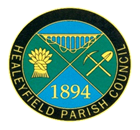 AGENDAOrdinary Meeting Thursday 28 April 2022 – 7:00pmAt 7pm in the Village Hall, Drover RoadApologies for AbsenceDeclarations of InterestPublic Participation Chairman’s ReportConfirm Minutes Ordinary Meeting held on 31 March 2022. County Councillor ReportCorrespondenceFinance End of Year AccountsAsset RegisterAGARNotice of Public Rights & Publication of AGARAccounts For Payment - AprilAccount Balance Summary Update - AprilClerk’s ReportInsurance RenewalPlanning ApplicationsOutstanding ItemsParish Paths and Woods ReviewQueens Jubilee ReviewDate of the next Ordinary MeetingPublic Bodies (Admission to Meetings) Act 1960, s.1(2). A body may, by resolution, exclude the public from a meeting (whether during the whole or part of the proceedings) whenever publicity would be prejudicial to the public interest by reason of the confidential nature of the business to be transacted or for other special reasons stated in the resolution and arising from the nature of that business or of the proceedings; and where such a resolution is passed, this Act shall not require the meeting to be open to the public during proceedings to which the resolution applies.Confidential Items